POHÁDKOVÝ DUBEN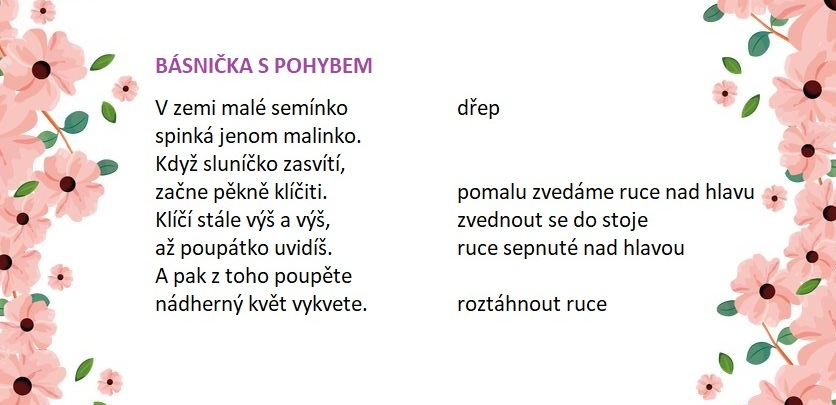 Máme tu další pohádku, děti mají pohádky rády, obzvlášť, když se do nich mohou zapojit a trochu i rozptýlit pozornost. Duben je měsícem knihy, takže se zaměříme na další pohádku, kterou děti jistě znají.Poznáš pohádky podle obrázku?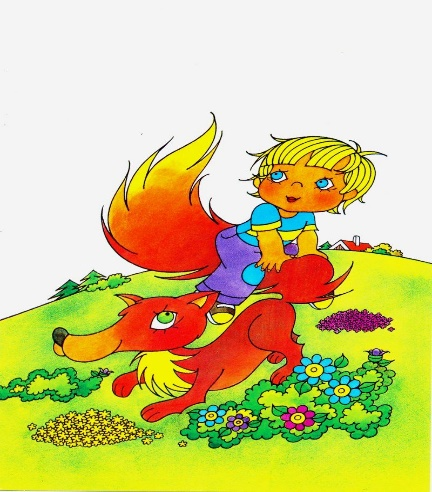 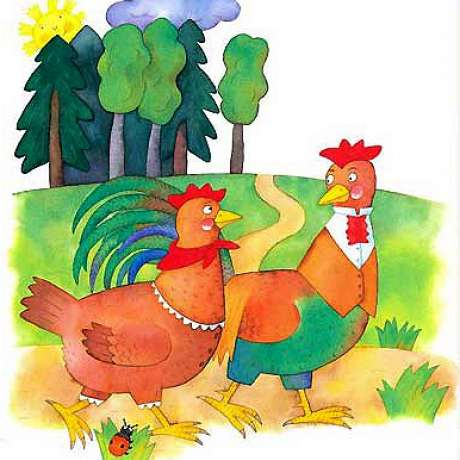 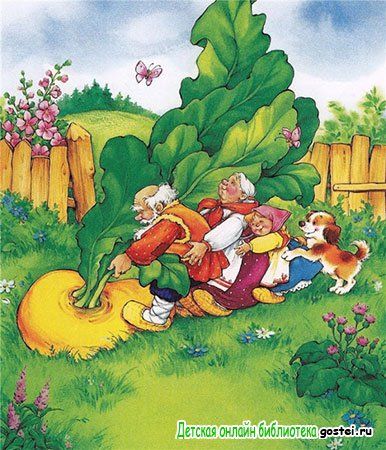 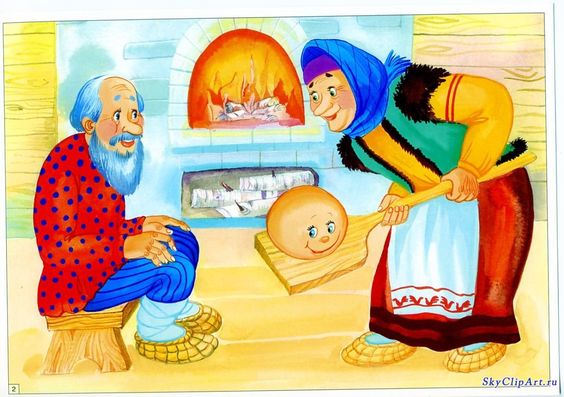 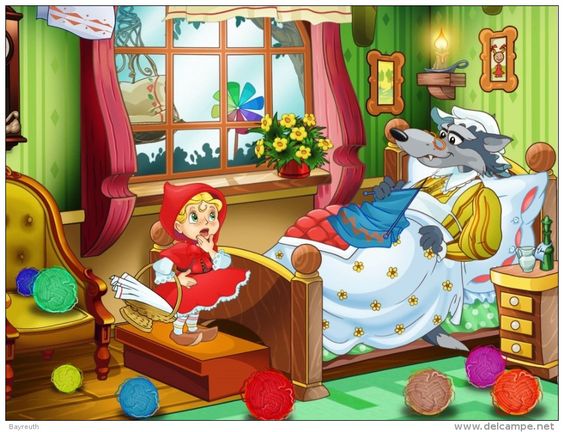 HUDEBNÍ ČINNOSTI: Zazpívejte si společně nějakou písničku doma, venku na procházce, při hraní či vaření.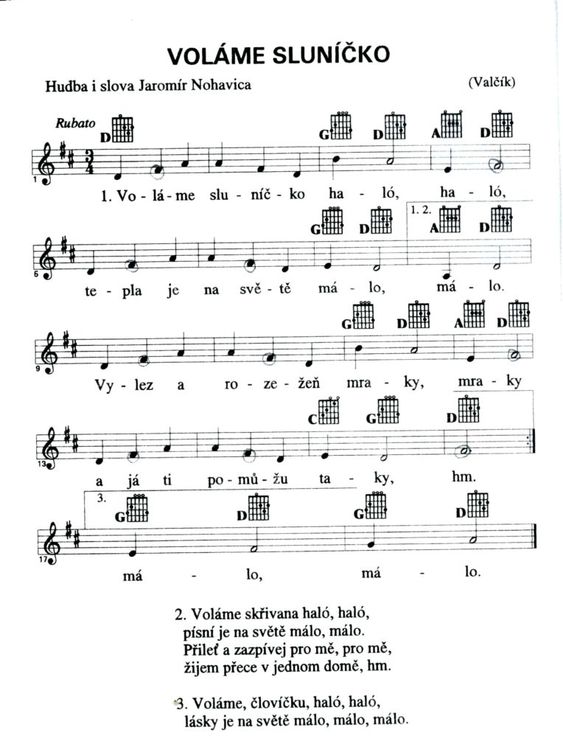                https://www.youtube.com/watch?v=DjFpEpN-2ZkMinulý týden jsme měli pohádku O kohoutkovi a slepičce, která patří k těm jarním – semínko (na jaře se sejí).Další pohádkou je dnes O Budulínkovi – hrášek=semínko.Pojď si s rodiči přečíst (zahrát) další pohádku: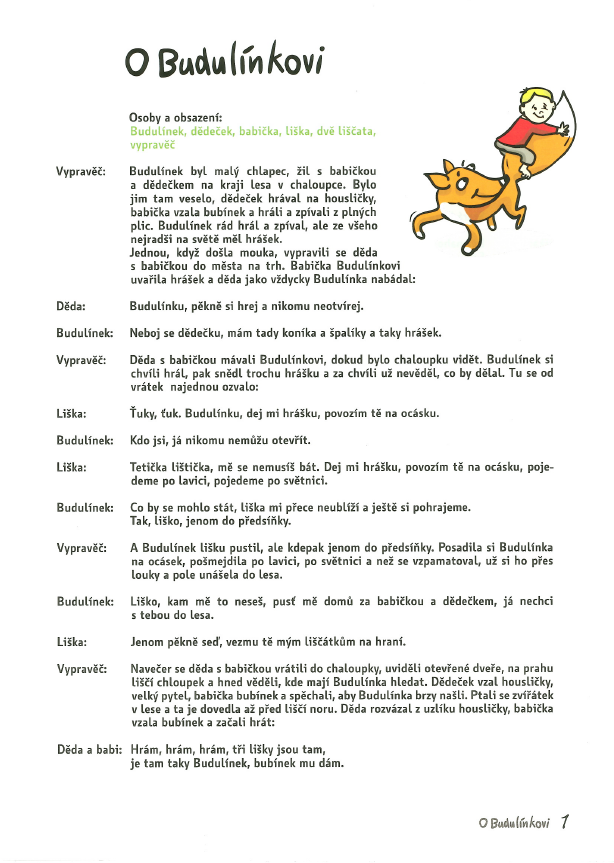 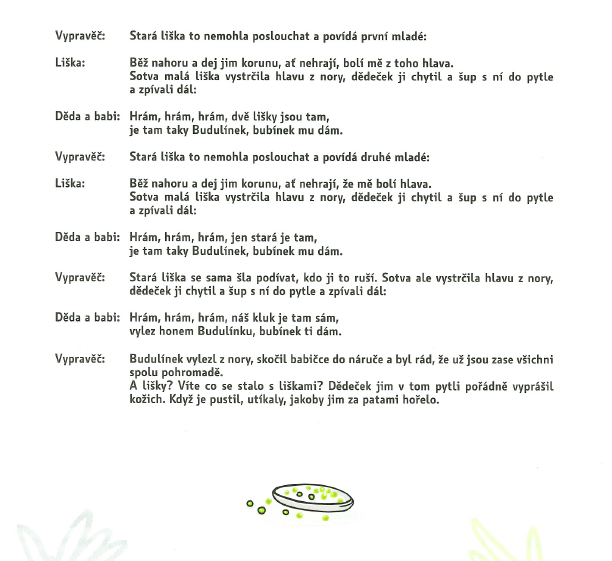 PRÁCE S POHÁDKOU/TEXTEM: Projděte si pohádku spolu – společná četba.  (Čtení je pro děti velmi důležitou součástí předgramatických dovedností – dítě by mělo postupně s věkem zvládat převyprávět jednoduchou dějovou linku. Možno podpořit obrázkovým materiálem. Posloupnost, časová osa, hry s obrázky. )Jednotlivé pohádky si rozstříhejte na kartičky- různorodost aktivit ( např. poskládat příběh, možnost dokreslit dle předlohy, rozdat jen část a hádat podle obrázku jaká chybí atd.)Následně vypráví děti, pomocí kartiček určují posloupnost děje a sestaví pohádku správně. Můžete si pohádky zahrát – divadélkoLze tak pracovat s kteroukoliv pohádkou 😊 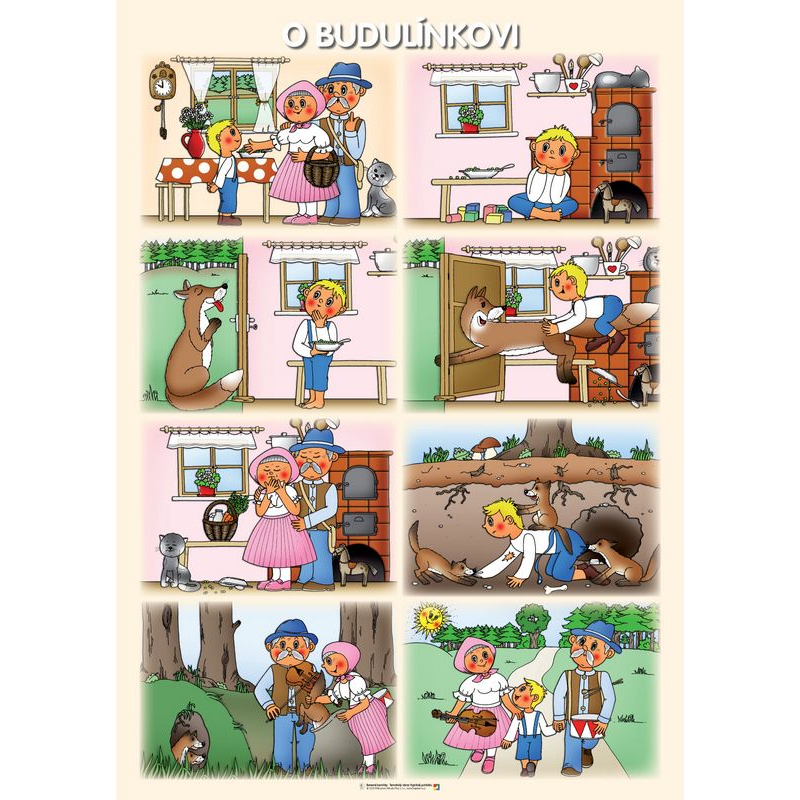     SLUCHOVÉ VNÍMÁNÍ: Určování hlásky ve slově ,,Slyšíš ve slově..?“, pro starší děti ,,Na jakou hlásku, písmeno začíná slovo…?“Určování slabik – dítě určuje, kolik slabik má slovo - vytleskáváním, následně porovnávat, které slovo je kratší a které delší - ,,Kolikrát jsi tleskl/a?“Sluchová paměť – na základě slyšeného textu dítě dotvoří větu, zopakuje část textu.   		     Znáš rýmy a rýmování?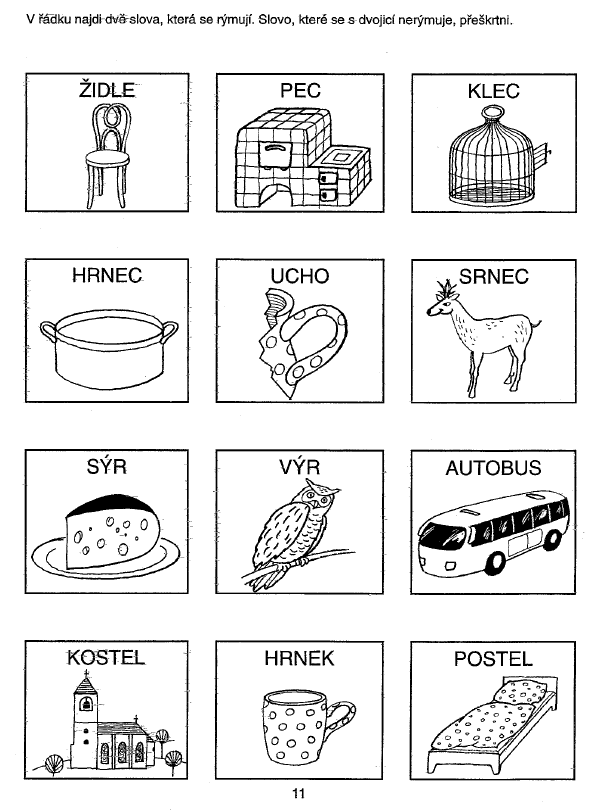      ZRAKOVÉ VNÍMÁNÍ: Skládání puzzle, skládání pexesa, hledání rozdílů v obrázcíchKimova hra -  5 předmětů , které necháte dítě pojmenovat a prohlédnout, následně schováte např. pod deku, necháte dítěti dostatek času, aby si věci prohlédlo a opět zakryjete – dítě hádá předměty, které vidělo. Postupně můžete počet předmětů zvyšovat.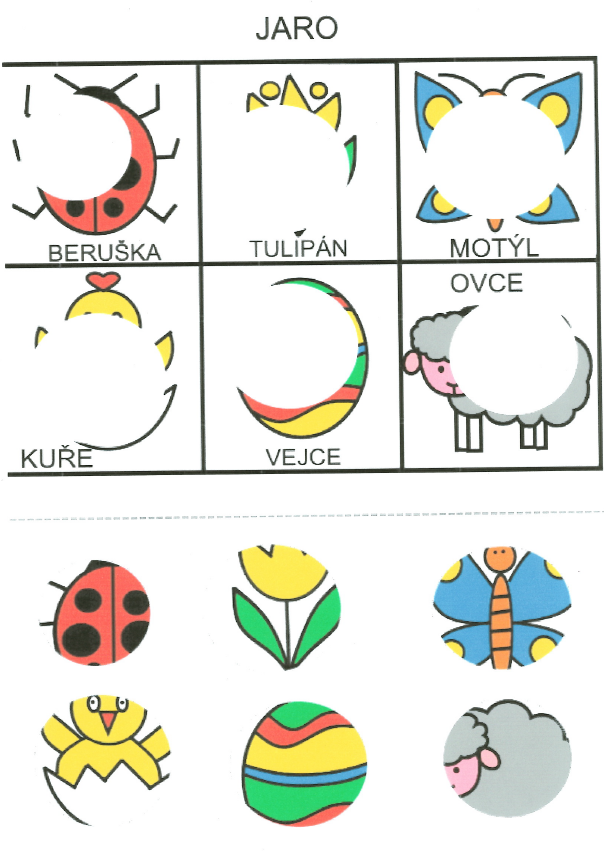 GRAFOMOTORIKA, JEMNÁ MOTORIKA: 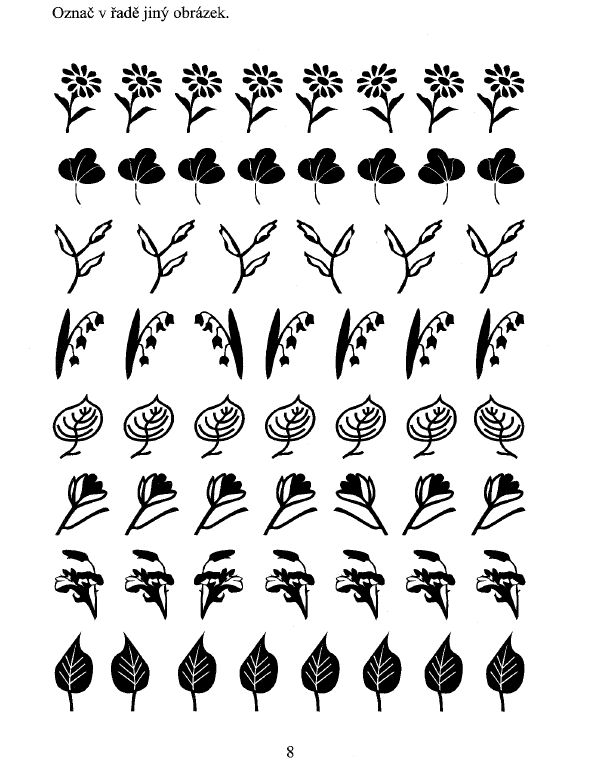 Jemnou motorikou lze rozvíjet a posilovat běžnými činnostmi: např. utírání nádobí, navlékání korálků, trhání papíru a stříhání papíru, lepení, hry se stavebnicemi, stolní hry, zavazování tkaniček, zapínání a rozepínání zipů, knoflíků, kreslení štětcemhry se semínky (skládání obrázků), setí semínekDbáme na správný úchop tužky, správné sezení a správný náklon papíru.SPRÁVNÝ ÚCHOP TUŽKY: 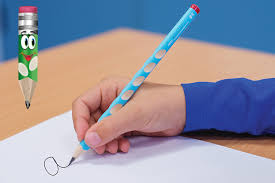 https://www.youtube.com/watch?v=3dI7kicGP_A&feature=emb_logo https://www.jak-spravne-psat.cz/priklady-spravneho-a-spatneho-psani/, DALŠÍ VÝBORNÉ ODKAZY:https://www.hanami.cz/publikace/videa-k-carymary/https://www.uceni-v-pohode.cz/procvicovani-grafomotoriky/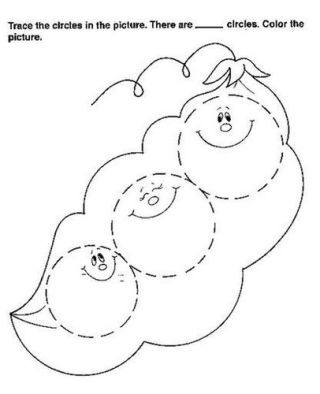 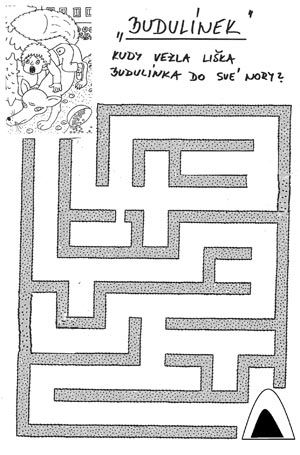 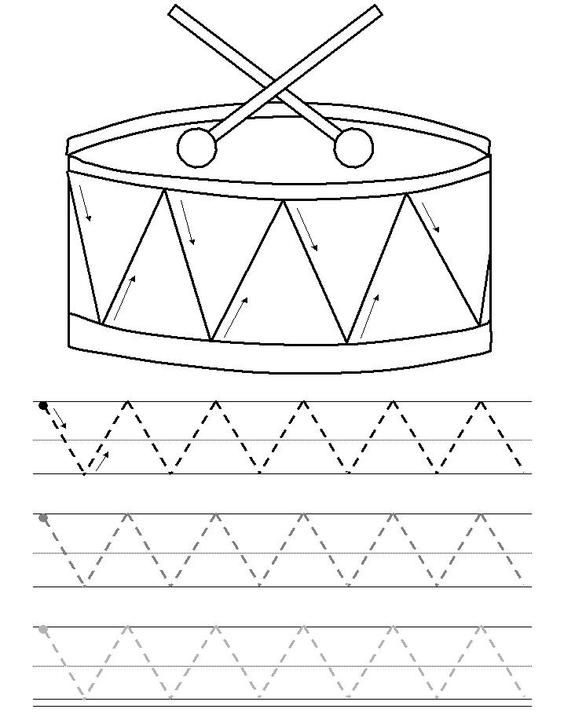 MATEMATICKÉ PŘEDSTAVY: Rozlišování barev, velikostí, tvarů.Pojmy – méně, více, stejně.Třídění – podle druhu, barvy, velikosti, tvaru.Uspořádání – podle velikosti.Porovnávání.Znát a pojmenovat geometrické tvary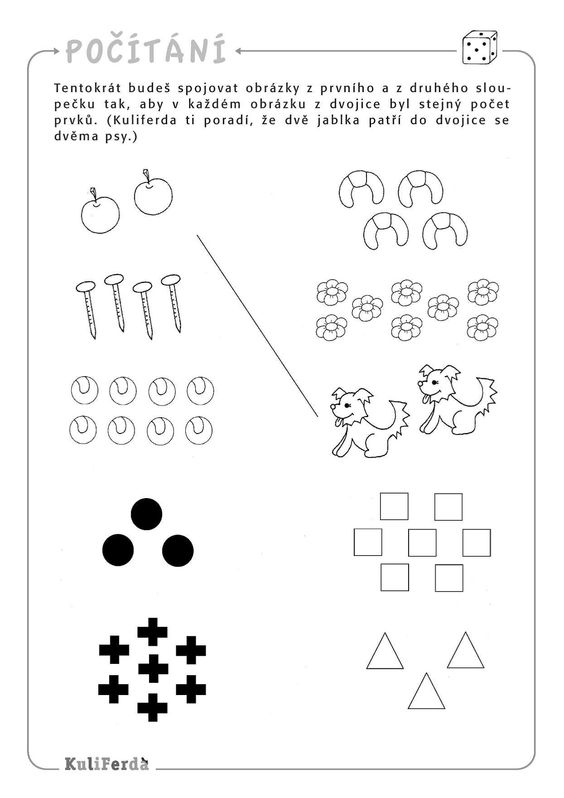 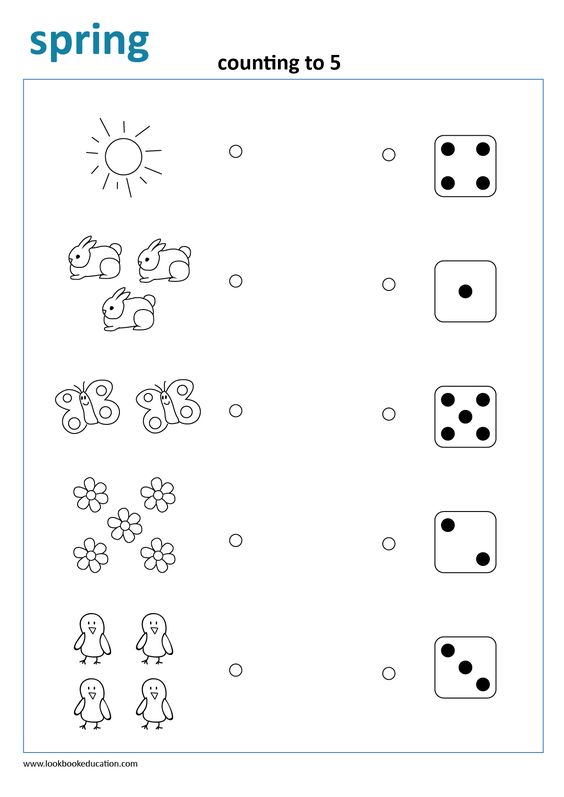 ROZVOJ LOGICKÉHO MYŠLENÍ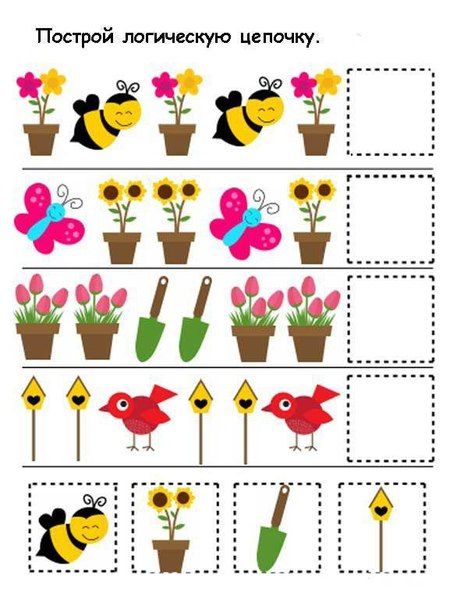 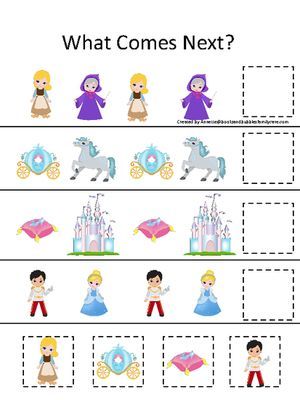 VÝTVARNÉ ČINNOSTI:Děti si mohou vyrobit k tématu vlastní knihu s obrázky a přinést ukázat do školky 😊Děti si mohou vést svůj deník – např. nakreslit nebo vkládat fotky z procházek, činností, zážitků, a také přinést ukázat do školky 😊VÝTVARNÉ ČINNOSTI: O BUDULÍNKOVIBudulínek: Záložka do knihyPotřeby:Oranžový a bílý měkký papír, nůžky, lepidlo, černá fixaPostup:Video návod: https://www.youtube.com/watch?v=9Gq4CNk8mP8&t=214s         Budulínek: Liška z novinPotřeby:Bílý tvrdý papír A4, noviny, nůžky, lepidlo, bílý měkký papír na oči, černá fixa, vodovky, štětec, tužkaPostup:Z novin vystřihneme tělo, ocas, hlavu, uši, tváře, tužkou si oddělíme špičku ocasu, a podle fotky pomalujeme oranžovou vodovkou – pozor, ať barva není příliš vodová a novinový papír se nám neroztrhá.Po zaschnutí nalepíme tělo lišky na tvrdý papír, napřed tělo a ocas, poté hlavu – oranžové části, pak tváře, ouška – noviny, oči z bílého papíru, fixou dokreslíme čumáček. 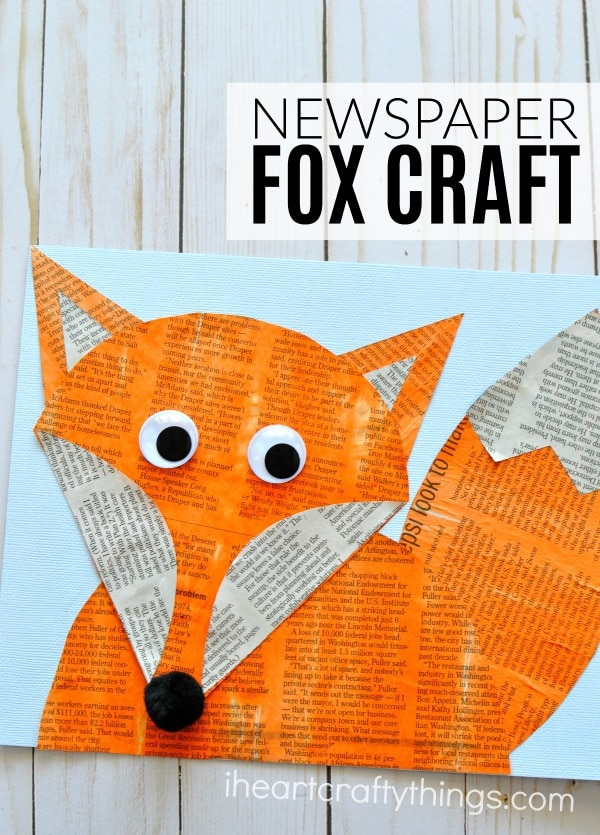 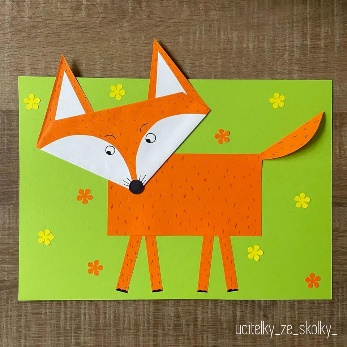 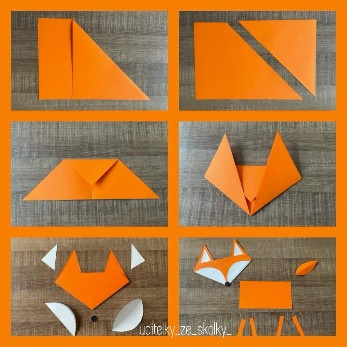 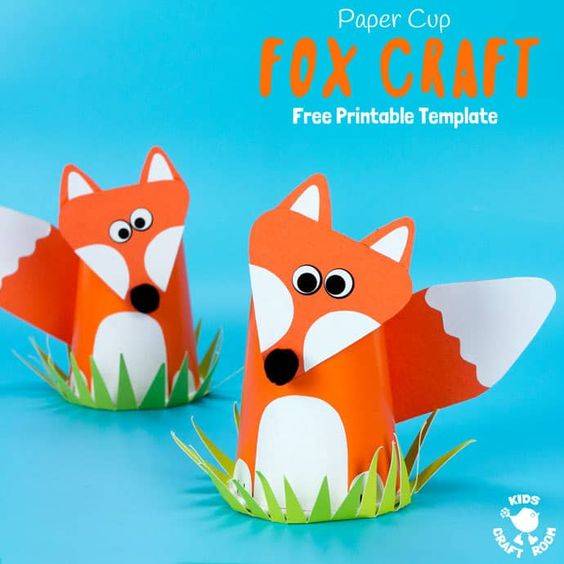 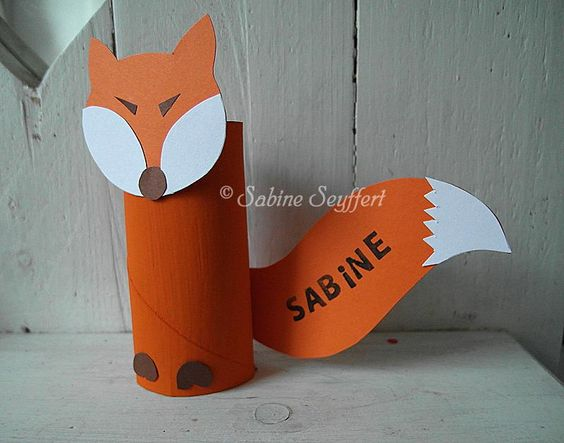 PŘÍLOHY A DALŠÍ NÁMĚTY NA ČINNOSTI:Můžete zhlédnout pohádky:O KOHOUTKOVI A SLEPIČCE https://www.youtube.com/watch?v=orjPvP6dqgYBUDULÍNEKhttps://www.youtube.com/watch?v=ec-BFOLe5IE&t=1shttps://www.youtube.com/watch?v=PzFR5wFUFLwZdraví vás Irenka a Evička, moc nám chybíte !